Γράφω τι βλέπω στην εικόνα.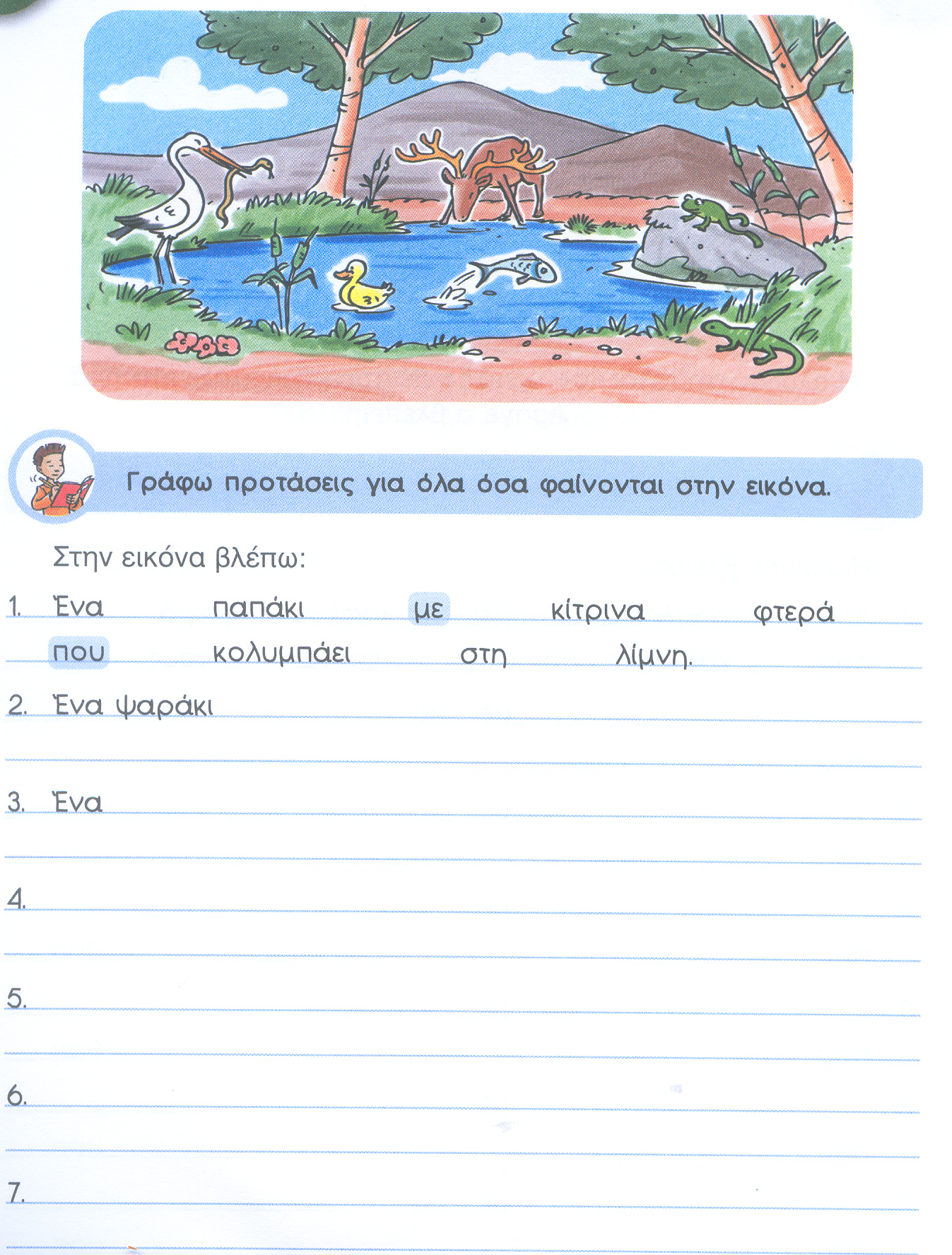 Κάνω τις παρακάτω πράξεις.9+1=		9+2=		9+3=		9+4 =		9+5 =		9+6 =9+7 =		9+8 =	9+9 =	8+2 = 		8+3 =		8+4 =8+5=		8+6=  	8+7=		8+8=			7+3 =		7+4 =7+5 =		7+6 = 	7+7 =	6+4 =		6+5 =		6+6 =Βάζω ανάμεσα στους αριθμούς το σωστό σύμβολο ( < , >, = ).  25__52		13__12		35__35		49__50	41__40		29__31		43__34		28__18  12__21		46__51		32__23		17__19Συμπληρώνω έναν αριθμό για να ισχύει η κάθε ισότητα και ανισότητα.37 > ___		42<___ 		35=___		___< 21 	11>___ 		___ > 47		36<___		28>____Ανεβαίνω:2  4  __   __   __   __   __   __  __   __5-5      5  __   __   __  __  __  __  __  __  __  10-10     10  __  __  __  __  